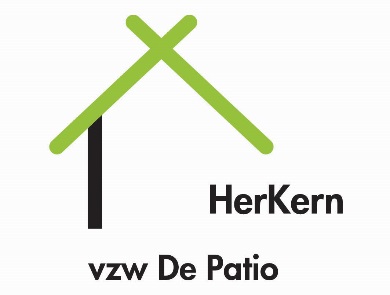 AanmeldingsformulierDatum aanmelding: JongereNaam: Voornaam: Gender:	M / V  
Geboortedatum:Rijksregisternummer:  GSM: Mail: Huidige onderwijsvorm: School: Jaar: Richting: Leerlingenbegeleider:	Naam:	Telefoon:	Mailadres:CLB-medewerker:	Naam:	Telefoon:	Mailadres:Neemt de jongere medicatie? Zo ja: welke?Bijzondere eetgewoontes of allergieën?Contactgegevens ouders:Naam moeder: Adres: GSM/ Tel.: Mail:Naam vader: Adres: GSM/ Tel.: Mail:Steunfiguren: 
Naam: Adres: GSM/ Tel.: Mail:Wie is de vertrouwenspersoon van de jongere?Wie verwittigen bij afwezigheid/ ziekte/ ongeval…?Contactgegevens aanmelder:Naam:Adres:Contactpersoon:Telefoon/ gsm:e-mail: SituatiebeschrijvingReden van de aanmelding:Welke zaken lopen er momenteel goed? Welke stappen werden er reeds ondernomen?Motivatie vanuit de jongere om naar Herkern te komen:
Staat de jongere momenteel ergens anders aangemeld? Achtergrondinformatie over de jongere:Verwachtingen/ Centrale vraagRond wel thema wil(len) jij/ jullie werken?Wat zijn volgens jou/ jullie realistische verwachtingen omtrent een traject in Herkern?Zijn er handvaten en tips uit jouw/ jullie ervaringen die je kan meegeven om aan de slag te gaan? (bv. Hobby’s, gemakkelijke prater,…)